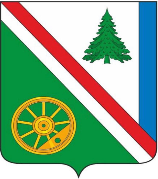 28.02.2022г. №60РОССИЙСКАЯ ФЕДЕРАЦИЯИРКУТСКАЯ ОБЛАСТЬБРАТСКИЙ РАЙОНВИХОРЕВСКОЕ МУНИЦИПАЛЬНОЕ ОБРАЗОВАНИЕАДМИНИСТРАЦИЯПОСТАНОВЛЕНИЕОБ АДРЕСНОЙ РЕГИСТРАЦИИ ОБЪЕКТОВ НЕДВИЖИМОСТИ, МЕСТОПОЛОЖЕНИЕМ: Г.ВИХОРЕВКА, УЛ.РОССИЙСКАЯВ соответствии с  Федеральным законом от 06.10.2003г. №131-ФЗ «Об общих принципах организации местного самоуправления в Российской  Федерации», с Федеральным законом от 28.12.2013г. №443-ФЗ «О федеральной информационной адресной системе и о внесении изменений в федеральный закон «Об общих принципах организации местного самоуправления в Российской Федерации»», Приказом Минфина России от 05.11.2015г. № 171н «Об утверждении Перечня элементов планировочной структуры, элементов улично-дорожной сети, элементов объектов адресации, типов зданий (сооружений), помещений, используемых в качестве реквизитов адреса, и Правил сокращенного наименования адресообразующих элементов», ст.7 Устава Вихоревского муниципального образования, с постановлением администрации Вихоревского городского поселения от 04.09.2015г. №185 «Об утверждении Правил присвоения, изменения и аннулирования адресов на территории Вихоревского муниципального образования», в целях упорядочения адресной регистрации объектов недвижимости, администрация Вихоревского городского поселенияПОСТАНОВЛЯЕТ:	 1. Земельному участку с кадастровым номером 38:02:010101:717, местоположением: Иркутская область, Братский район, г.Вихоревка, ул. Российская, 23, присвоить следующий адрес:	Российская Федерация, Иркутская область, Братский муниципальный район, Вихоревское городское поселение, г.Вихоревка, ул. Российская, з/у 23.	2. Жилому дому с кадастровым номером 38:02:010101:1187, местоположением: Российская Федерация, Иркутская область, Братский район, г.Вихоревка, ул. Российская, д.23, присвоить следующий адрес:	Российская Федерация, Иркутская область, Братский муниципальный район, Вихоревское городское поселение, г.Вихоревка, ул. Российская, д.23.	3. Земельному участку с кадастровым номером 38:02:010101:749, местоположением: Иркутская область, Братский район, г.Вихоревка, ул. Российская, 31, присвоить следующий адрес:	Российская Федерация, Иркутская область, Братский муниципальный район, Вихоревское городское поселение, г.Вихоревка, ул. Российская, з/у 31.	4. Жилому дому с кадастровым номером 38:02:010101:1213, местоположением: Российская Федерация, Иркутская область, Братский район, город Вихоревка, улица Российская, 31, присвоить следующий адрес:	Российская Федерация, Иркутская область, Братский муниципальный район, Вихоревское городское поселение, г.Вихоревка, ул. Российская, д.31.	5. Земельному участку с кадастровым номером 38:02:010101:356, местоположением: Иркутская область, Братский район, г.Вихоревка, ул. Российская, 57, присвоить следующий адрес:	Российская Федерация, Иркутская область, Братский муниципальный район, Вихоревское городское поселение, г.Вихоревка, ул. Российская, з/у 57.	6. Жилому дому с кадастровым номером 38:02:010101:1214, местоположением: Российская Федерация, Иркутская область, Братский район, город Вихоревка, улица Российская, 57, присвоить следующий адрес:	Российская Федерация, Иркутская область, Братский муниципальный район, Вихоревское городское поселение, г.Вихоревка, ул. Российская, д.57.	7. Земельному участку с кадастровым номером 38:02:010101:554, местоположением: Иркутская область, Братский район, г.Вихоревка, ул. Российская, 58, присвоить следующий адрес:	Российская Федерация, Иркутская область, Братский муниципальный район, Вихоревское городское поселение, г.Вихоревка, ул. Российская, з/у 58.	8. Жилому дому с кадастровым номером 38:02:010101:1210, местоположением: Российская Федерация, Иркутская область, Братский район, город Вихоревка, улица Российская, 58, присвоить следующий адрес:	Российская Федерация, Иркутская область, Братский муниципальный район, Вихоревское городское поселение, г.Вихоревка, ул. Российская, д.58.9. Настоящее постановление подлежит официальному опубликованию и размещению в сети «Интернет» на официальном сайте администрации Вихоревского городского поселения. Глава администрации Вихоревского городского поселения                                                     Н.Ю. Дружинин